Il cuore che rideLa tua vita è la tua vita.
Non lasciare che le batoste la sbattano nella cantina
dell’arrendevolezza.
Stai in guardia.
Ci sono delle uscite.
Da qualche parte c’è luce.
Forse non sarà una gran luce ma la vince sulle tenebre.
Stai in guardia.
Gli dei ti offriranno delle occasioni.
Riconoscile, afferrale.
Non puoi sconfiggere la morte ma puoi sconfiggere la morte in vita,
qualche volta.
E più impari a farlo di frequente, più luce ci sarà.
La tua vita è la tua vita.
Sappilo finché ce l’hai.
Tu sei meraviglioso gli dei aspettano di compiacersi in te.Charles Bukowski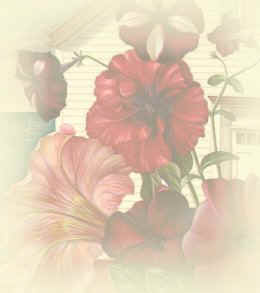 